Publicado en Madrid el 22/04/2024 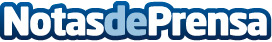 Reivindicar y normalizar: las claves del ‘420’ más informativo en la era dorada del CBD terapéutico La startup biotecnológica española The Beemine Lab, especializada en el desarrollo de productos farmacéuticos a base de Cannabidiol, conmemora este día rompiendo mitos y reivindicando más que nunca el uso CBD Datos de contacto:IT COMUNICACIÓNAGENCIA93.362.10.34Nota de prensa publicada en: https://www.notasdeprensa.es/reivindicar-y-normalizar-las-claves-del-420_1 Categorias: Nacional Industria Farmacéutica Madrid Medicina alternativa Consumo Industria Otras Industrias http://www.notasdeprensa.es